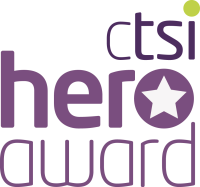 Chartered Trading Standards Institute Hero Awards 2022 Nomination FormNOMINATOR CONTACT DETAILS (Unless we are otherwise advised, this will be the first point of contact for CTSI)Name: ..................................................................................................................................Position: ........................................................... Organisation: ............................................Address: ..............................................................................................................................	         ..............................................................................................................................Post Code: ........................................................ Telephone: ..............................................Email: ..............................................................Mobile: .......................................................NOMINEE DETAILS  Please see separate sheet for award categories. (Please note: if you are not sure which award category to list then CTSI can advise)(If you have more than one nominee then please complete a separate form for each nomination)Award category: .................................................................................................................. Name: ..................................................................................................................................Position: ........................................................... Organisation: ............................................Address: ..............................................................................................................................	         ..............................................................................................................................Post Code: ........................................................ Telephone: ..............................................Email: ................................................................ Fax: .........................................................NOMINATION – Account of why the nominee has been put forward for a Hero Award (A minimum of 300 words is required). Any further supporting evidence to be attached as appendix.………………………………………………………………………………………………………………………………………………………………………………………………………………………………………………………………………………………………………………………………………………………………………………………………………………………………………………………………………………………………………………………………………………………………………………………………………………………………………………………………………………………………………………………………………………………………………………………………………………………………………………………………………………………………………………………………………………………………………………………………………………………REFERENCES (Each entry requires the name of two referees preferably one of these should be the local Head of Trading Standards Service who may wish to add an endorsement to the nomination)Name: .........................................................Name: ..........................................................Title: …………………………………………  Title: …………………………………………….Tel. no: ........................................................Tel. no: ........................................................Email: ..........................................................Email: ..........................................................Nominator's Signature: ................................................. Date: ....................................The entry will become the property of the Chartered Trading Standards Institute which reserves the right to publish it (in full, in part, or in edited form) in articles publicising the awards and entries received. CTSI press office will contact you to discuss this in the context of Hero Award communications.If the nomination contains sensitive information, or if the nominee is considered vulnerable please tick here: Completed entries should be emailed by the deadline of 18 July 2022 to: pressoffice@tsi.org.uk 